ΓΕΝΙΚΟΣ ΚΑΝΟΝΙΣΜΟΣ ΚΙΝΗΣΕΩΣΜΕΡΟΣ Α- ΚΑΝΟΝΙΣΜΟΣ ΣΗΜΑΤΩΝ										Εισηγητής: Κ. Μ. ΧρονάκηςΑ. Ερωτήσεις πολλαπλής επιλογήςΕρώτηση 1Είστε στον αργούντα σταθμό Β, σας έχει δοθεί από τον προηγούμενο σταθμό Α «γραμμή ελεύθερη» έως τον επόμενο σταθμό Γ. Το φωτόσημα εξόδου του σταθμού Β που βρίσκεστε είναι ερυθρό και φέρει λευκό «Σταυρό Αγίου Ανδρέα», τι κάνετε;Επιλέξτε τη σωστή πρόταση (Α) Ρωτάω πάλι τον σταθμό Α εάν πρέπει να υπερβώ το ερυθρό φωτόσημα εξόδου του Σταθμού Β. (Β) Υπερβαίνω το ερυθρό φωτόσημα εξόδου επειδή έχω γραμμή έως τον σταθμό Γ  (Γ) Περιμένω να γίνει πράσινο (Δ) Σταθμεύω για 2 λεπτά στο φωτόσημα εξόδου του σταθμού ΒΕρώτηση 2Έχετε σταθμεύσει σε ερυθρό φωτόσημα εισόδου σταθμού, ο οποίος υπάγεται σε έλεγχο από την Τηλεδιοίκηση, πότε θα ξεκινήσετε την πορεία σας;Επιλέξτε τη σωστή πρόταση (Α) Περιμένω 2’ λεπτά και εάν δεν έχει αλλάξει όψη το σήμα, το υπερβαίνω (Β) Περιμένω να ανάψει ένδειξη πορείας και το υπερβαίνω (Γ) Περιμένω να ανάψει ένδειξη πορείας ή το σήμα υποκατάστασης Σφ1. (Δ) Αναμένω από το προσωπικό της αμαξοστοιχίας να λάβω έγγραφη εντολή με το υποδ. 1001 και το υπερβαίνω.Ερώτηση 3Είστε η αμαξ. IC 56 και διέρχεστε από τον Σ.Σ. Αφιδνών, ο σταθμάρχης σας δίνει τηλεγράφημα (γραμμή) έως τον Σ.Σ. Αυλώνα, κατά την προσέγγιση σας στον Σ.Σ. Αυλώνα διαπιστώνεται τις εξής ενδείξεις στα φωτοσήματα:Φωτοπρόσημα: ΠράσινοΦωτόσημα Εισόδου: ΠράσινοΦωτόσημα Εξόδου: ΠράσινοΠοια θα είναι η περαιτέρω ενέργεια σας:Επιλέξτε τη σωστή πρόταση (Α) Καμία συνεχίζω την πορεία μου και διέρχομαι από  τον Σ.Σ. Αυλώνα (Β) Μιλάω με τον Σταθμάρχη Αυλώνα  για την περαιτέρω πορεία μου (Γ) Μειώνω ταχύτητα για στάθμευση (Δ) Εισέρχομαι στον σταθμό και αναμένω σταθμεύω για οδηγίεςΕρώτηση 4Ποια η σημασία του σήματος 22  (βλέπε δίπλα)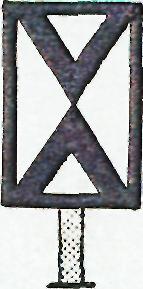 Επιλέξτε τη σωστή πρόταση (Α) Δείκτης προσήματος, επισημαίνει θέση προσήματος (Β) Μειωμένο μήκος πεδήσεως έως το κύριο σήμα (Γ) Αφύλακτη διάβαση (Δ) ΣταθμεύσατεΕρώτηση 5Έχετε σταθμεύσει στην παρακαμπτήριο και σας δίδετε η εντολή να ξεκινήσετε και να διέλθετε, την αλλαγή εξόδου (2) από πτέρνης προς την κύρια τροχιά. Επιλέξτε ποια θα πρέπει να είναι η όψη που θα πρέπει να δείτε στον φανό της αλλαγής 2;Επιλέξτε τη σωστή πρόταση (Α)  (Β)  (Γ)  (Δ) Β.	Ερωτήσεις Σωστό-ΛάθοςΕρώτηση 1Είναι σωστή ή λάθος η ερμηνεία της παρακάτω πινακίδας: Η πινακίδα τοποθετείται σε σταθμούς για να υποδηλώσει το όριο ελιγμών. Τοποθετείται σε απόσταση 100μ πίσω (προς τον σταθμό) των σημάτων κάλυψης.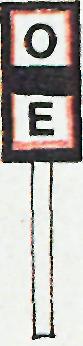  Σωστό   ΛάθοςΕρώτηση 2Έχετε κάνει στάθμευση στο σήμα 13 ενός σταθμού. Ο σταθμάρχης σας δίνει γραμμή για να εισέλθετε στον σταθμό του. Η εντολή αυτή, είναι και εντολή αναχώρησης; Σωστό   ΛάθοςΕρώτηση 3Σήμα 13 κάποιου εν ενεργεία σταθμού, μπορεί να το υπερβεί μια αμαξοστοιχία χωρίς εντολή; Σωστό   ΛάθοςΕρώτηση 4Το ερυθρό φωτόσημα εισόδου μπορεί να παραβιαστεί με το άναμμα της ένδειξης Σφ1 αφού έχει σταθμεύσει η αμαξοστοιχία πριν από αυτό; Σωστό   ΛάθοςΕρώτηση 5Επιλέξτε εάν είναι σωστή ή λάθος, η παρακάτω διαδοχή των ενδείξεων σε φωτοπρόσημα, φωτόσημα εισόδου και φωτόσημα εξόδου, για είσοδο και διέλευση από παρακαμπτήριο: 			Κίτρινο Διαλείπον → Κίτρινο Διαλείπον → Πράσινο - Κίτρινο Σωστό   ΛάθοςΓ. Ερωτήσεις ελεύθερης ανάπτυξης (5 ερωτήσεις)Ερώτηση 1	Εξηγήστε ποια η έννοια του λευκού ακυρωτικού σταυρού Αγ. ΑνδρέαΕρώτηση 2	Περιγράψτε τις ενέργειες σας, σε ερυθρό φωτόσημα που φέρει ερυθρό ιστόσημα και δεν υπάγεται σε ΤηλεδιοίκησηΕρώτηση 3	Αναφέρετε τις ενέργειες σας, σε σβηστό φωτόσημα μηχανοδηγού σε ΑΣΙΔΕρώτηση 4	Περιγράψτε την διαδικασία υπέρβασης ερυθρού φωτοσήματος με Σφ1.Ερώτηση 5	Με βάση την παρακάτω διάταξη γραμμής, περιγράψτε ποιες θα είναι οι ενέργειες σας ως μηχανοδηγός της αμαξ. 1552 για να εισέλθετε στον Σ.Σ. Χαλκίδας: